РЕГИОНАЛЬНАЯ СЛУЖБА ПО ТАРИФАМ И ЦЕНООБРАЗОВАНИЮ ЗАБАЙКАЛЬСКОГО КРАЯПРИКАЗ     30 января 2020 года 						   № 16-НПАг. ЧитаО внесении изменений в приложение № 3 к приказу Региональной службы по тарифам и ценообразованию Забайкальского края от 
20 декабря 2018 года № 719-НПА «Об утверждении производственных программ и установлении тарифов на питьевую воду (питьевое водоснабжение), водоотведение для ресурсоснабжающих организаций, осуществляющих на территории муниципального образования городское поселение «Оловяннинское» муниципального района «Оловяннинский район» деятельность в сфере водоснабжения и водоотведения, на 
2019-2023 годы»В соответствии с Федеральным законом от 07 декабря 2011 года 
№ 416-ФЗ «О водоснабжении и водоотведении», постановлением Правительства Российской Федерации от 13 мая 2013 года 
№ 406 «О государственном регулировании тарифов в сфере водоснабжения 
и водоотведения», апелляционным определением Верховного суда Российской Федерации от 18 декабря 2019 года № 72-АПА19-5, решением Забайкальского краевого суда от 29 июля 2019 года № 3а-71/2019, Положением о Региональной службе по тарифам и ценообразованию Забайкальского края, утвержденным постановлением Правительства Забайкальского края от 16 мая 2017 года № 196,  п р и к а з ы в а ю:Внести в приложение № 3 к приказу Региональной службы по тарифам и ценообразованию Забайкальского края от 20 декабря 2018 года 
№ 719-НПА «Об утверждении производственных программ и установлении тарифов на питьевую воду (питьевое водоснабжение), водоотведение для ресурсоснабжающих организаций, осуществляющих на территории муниципального образования городское поселение «Оловяннинское» муниципального района «Оловяннинский район» деятельность в сфере водоснабжения и водоотведения, на 2019 - 2023 годы» (с учетом изменений, внесенных приказами Региональной службы по тарифам и ценообразованию Забайкальского края от 15 февраля 2019 года № 58-НПА, от 19 декабря 
2019 года № 566-НПА) изменение, изложив его в редакции согласно приложению к настоящему приказу.Настоящий приказ вступает в силу через 10 дней после дня его официального опубликования и распространяет свое действие на правоотношения, возникшие с 01 января 2019 года.Опубликовать настоящий приказ на сайте в информационно-телекоммуникационной сети «Интернет» «Официальный интернет-портал правовой информации исполнительных органов государственной власти Забайкальского края» (http://право.забайкальскийкрай.рф).И.о. руководителя Службы						         Е.А.МорозоваПРИЛОЖЕНИЕ к приказу Региональной службы
по тарифам и ценообразованию Забайкальского краяот 30 января 2020 года № 16-НПА«ПРИЛОЖЕНИЕ № 3к приказу Региональной службыпо тарифам и ценообразованию Забайкальского краяот 20 декабря 2018 года № 719-НПАТАРИФЫна питьевую воду (питьевое водоснабжение) для АО «Тепловодоканал», осуществляющего на территории муниципального образования городское поселение «Оловяннинское» муниципального района «Оловяннинский район» деятельность в сфере водоснабжения, на 2019-2023 годы* В тариф не включен налог на добавленную стоимость.** Выделяется в целях реализации пункта 6 статьи 168 Налогового кодекса Российской Федерации.Примечание: субсидии юридическим лицам, индивидуальным предпринимателям, оказывающим услуги водоснабжения и водоотведения, связанные с государственным регулированием тарифов в сфере водоснабжения и водоотведения, предоставляются за счет бюджета Забайкальского края в соответствии с постановлением Правительства Забайкальского края от 25 октября 2018 года № 457 «Об утверждении Порядка предоставления из бюджета Забайкальского края субсидий юридическим лицам (за исключением государственных (муниципальных) учреждений), индивидуальным предпринимателям, оказывающим услуги теплоснабжения, водоснабжения и водоотведения».___________________________».__________________________№ п/пНаименование регулируемой организацииГруппа потребителейТарифы, руб./куб. м.Тарифы, руб./куб. м.Тарифы, руб./куб. м.Тарифы, руб./куб. м.Тарифы, руб./куб. м.Тарифы, руб./куб. м.Тарифы, руб./куб. м.Тарифы, руб./куб. м.Тарифы, руб./куб. м.Тарифы, руб./куб. м.№ п/пНаименование регулируемой организацииГруппа потребителей01.01.201930.06.201901.07.201931.12.201901.01.2020 30.06.202001.07.2020 31.12.202001.01.2021 30.06.202101.07.2021 31.12.202101.01.2022 30.06.202201.07.202231.12.202201.01.2023 30.06.202301.07.2023 31.12.2023123456789101112131АО
«Тепловодоканал»*Централизованное водоснабжениеЦентрализованное водоснабжениеЦентрализованное водоснабжениеЦентрализованное водоснабжениеЦентрализованное водоснабжениеЦентрализованное водоснабжениеЦентрализованное водоснабжениеЦентрализованное водоснабжениеЦентрализованное водоснабжениеЦентрализованное водоснабжениеЦентрализованное водоснабжение1АО
«Тепловодоканал»*Население (с учетом НДС)**74,1476,5276,5279,8179,8183,2483,2486,8286,8290,551АО
«Тепловодоканал»*Прочие потребители155,72161,32162,48170,60170,60179,13179,13188,09188,09197,49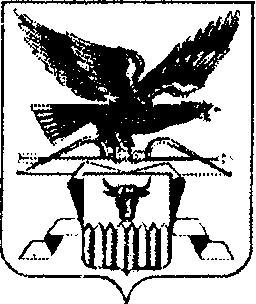 